Unit 3-Rock Cycle & Igneous RocksObjectives and VocabularyObjectives:Distinguish between a mineral and a rockIdentify and differentiate between the three major types of rocksDescribe the rock cycleProvide missing links in a given rock cycle diagramList the forces that power the earth’s rock cycleCompare and Contrast intrusive and extrusive igneous rocksDifferentiate the characteristics of mafic and felsic magmasUnderstand the traits of high viscosity magmas and low viscosity magmasDescribe the basic composition of mafic and felsic magmasList the types of magma formed at plate boundariesExplain how the rate of cooling affects an igneous rock’s textureDescribe the features of the main igneous rock texturesDescribe the features of the main igneous rock compositionsClassify igneous rocks according to texture and composition using an ID guideExplain the importance of Bowen’s Series reactionsUse a Bowen’s Series reactions diagram to predict igneous rock types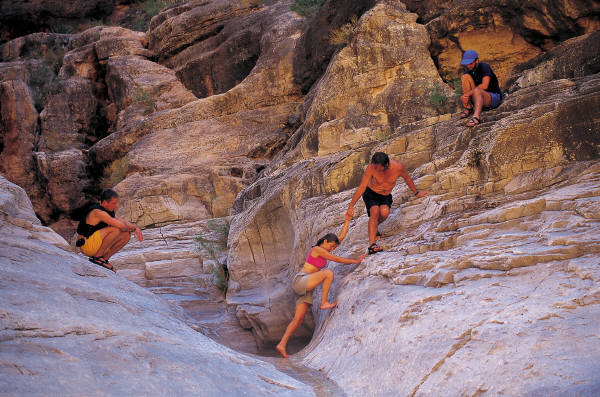 Vocabulary:RockIgneous rockSedimentary rockMetamorphic rockRock cycleMagmaWeatheringLavaSedimentsViscosityMaficFelsicPorphyritic texturePyroclastic texturePhaneritic textureAphanitic textureGlassy Texture